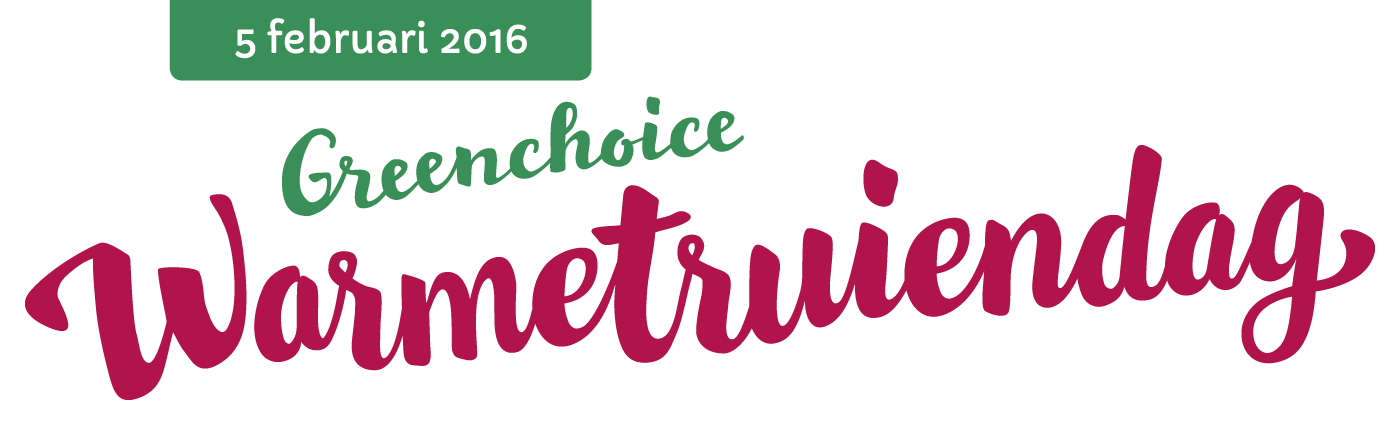 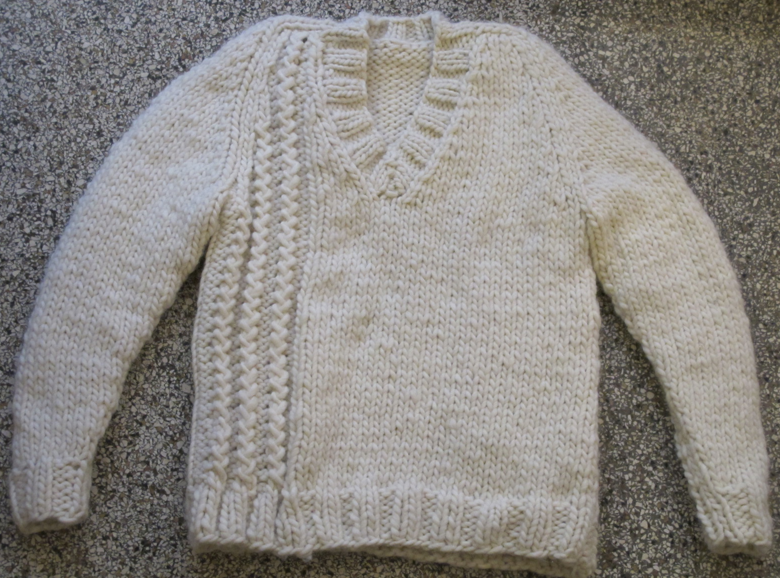 De mannentrui voor Warmetruiendag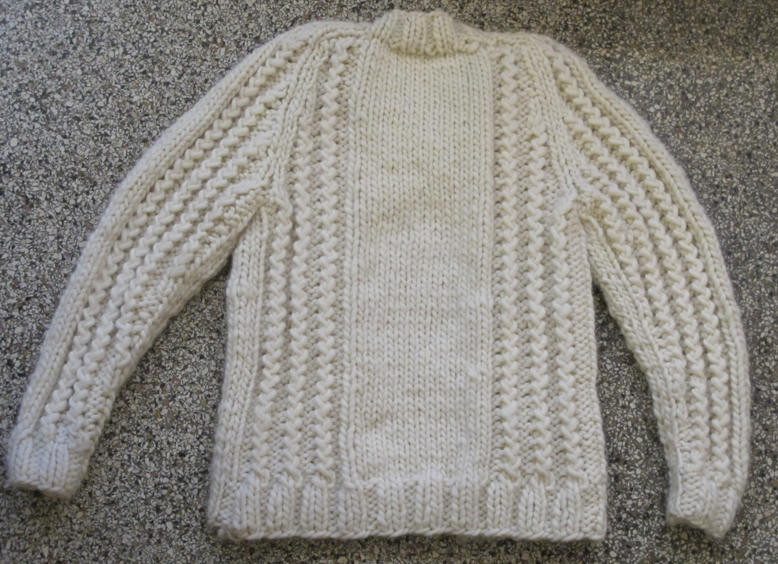 Ontwerp: Bedtime for Bonzo.nl (Carolien Evers)Trui MANBreinaald 12 14 bollen Schchenmayr selectHighland alpacaMaat LMeer: www.warmetruiendag.nl/brei-mee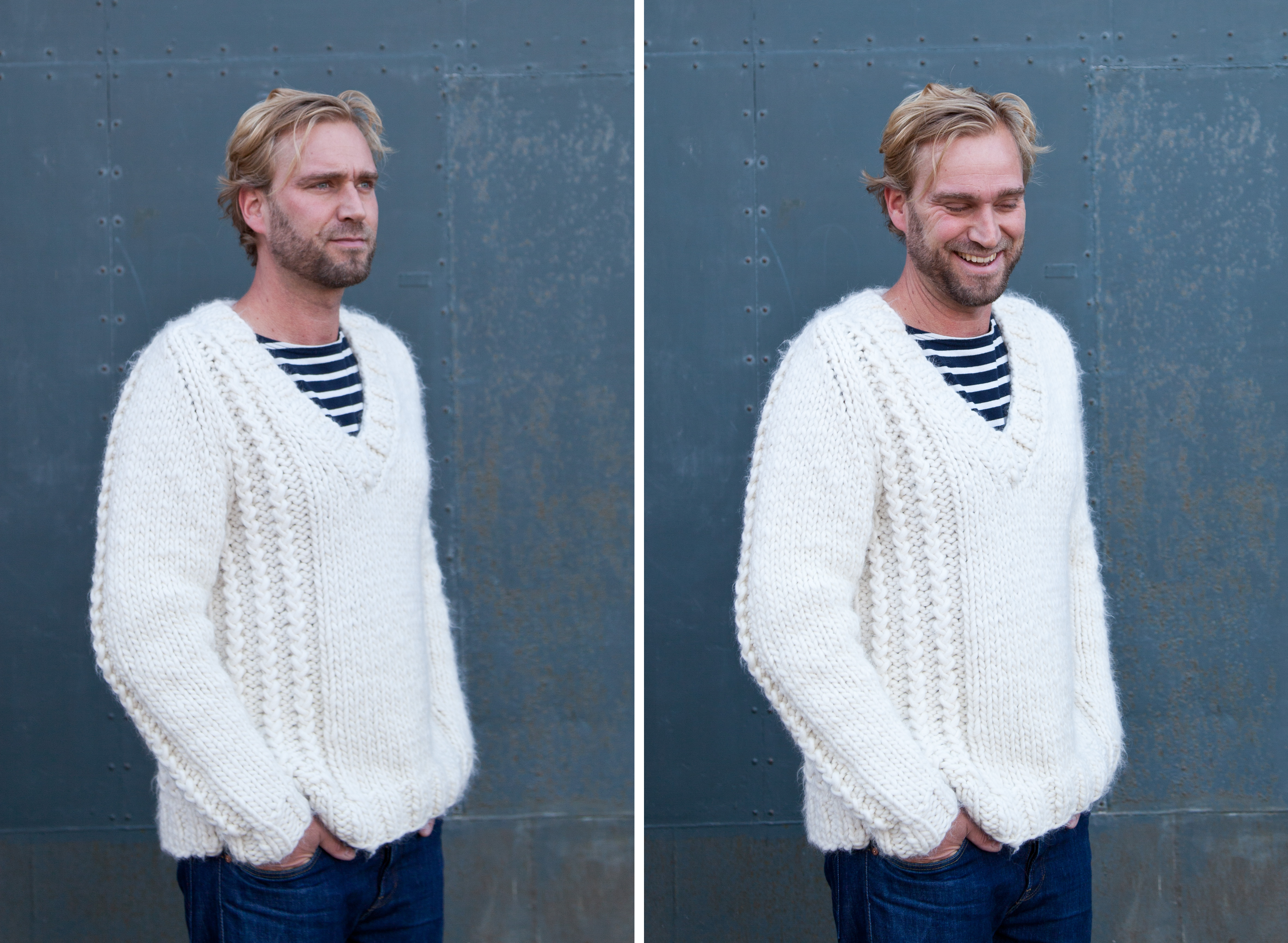 Foto’s: www.warmetruiendag.nl/downloadsR= rechtA of AV= averechtX= kruisenGekruiste steken: over 2st 1e naald breng de naald achter de 1e s tom en brei de 2de steek verdraaid recht, dan de 1e st en haal ze dan samen af.2e naald: breng de naald voor de 1ste langs en brei de 2e st av, dan de 1ste en haal ze samen af.Trui heeft een ingezet mouwstuk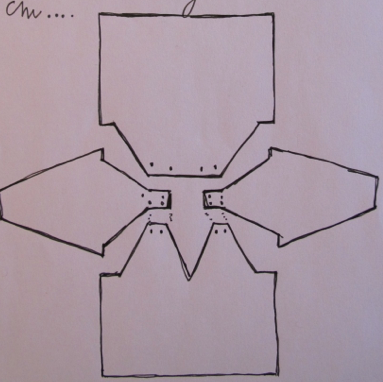 Proeflapje: 7 steken 10 toeren is 10x10ACHTERPAND46 steken1a-2r-2av-2r-….2r – 3av (incl kantsteken voor dichtnaaien matrassteek)3r-2av-2r-2av-….2a- 1r t/m naald 8 zoals de steken zich voordoen9.	2r-2av-2r-2av-2r-2av-2r-2av-14r-2av-2r-2av-2r-2av-2r-2av-2r10.	2av-2r-2av-2r-2av-2r-2av-2r-14av-2r-2av-2r-2av-2r-2av-2r-2av11. 2r-2av-2r kruisen-2av-2r kruisen-2av-2r kruisen-2a-14r-2av-2r kruisen-      2av-2r kruisen-2av-2r kruisen12. 2a-2r-2avkruisen-2r-2avkruisen-2r-2av kruisen-2r-14av-2r-2av kruisen-2r-2av kruisen-2r-2av kruisen-2r-2avHerhalen vanaf naald 11 tot en met naald 4849. 3 afkanten-3r-2av-2r kruisen-2av-2r kruisen-2av-14r-2av-2r kruisen-2av-2r kruisen-2av-2 kruisen-2av-2r50. 3 afkanten-3av-2r-2av kruisen-2r-2av kruisen-2r-14av-2r-2av kruisen-2r-2av kruisen-2r-3av51. 2r-2av samen-1av-2r kruisen-2av-2r kruisen-2av-14r-2av-2r kruisen-2av-2r kruis-2av-2r samen-1r52. 2av-2r-2av kruis-2r-2av kruisen-2r-14av-2r-2av kruisen-2r-2av kruisen-2r-2av53. 2r-2av-2r kruisen-2av-2r kruisen-2av-14r-2av-2r kruisen-2av-2r kruisen-2av-2r54. als 5255. 2r-2avsamen-2rkruisen-2av-2rkruisen-14r-2av-2rkruisen-2av-2rkruis-1av-2rsamen-1r56.2av-1r-2avkruisen-2r-2avkruisen-2av-14av-2r-2avkruisen-2r-2avkruisen-1r-2av57. 2r-1av-2rx-2av-2rx-2av-14r-2av-2rx-2av-2rx-1av-2r58. als 5659. 1r-2rsam![let op van rechts naar links insteken]-2rkruisen-2av-2rkruisen-2av-14r-2av-2rkruisen-2av-2rkruisen-2rsamen-1r60. 2av-2avkruisen-2r-2avkruisen-2r-14av-2r-2avkruisen-2r-2avkruisen-2av61. 2r-2kruisen-2av-2rkruisen-2av-14r-2av-2rkruisen-2av-2rkruisen-2r62. als 6063. 2r -2r samen-2av -2rkruisen-2av-14r-2av-2rkruisen-2av-1r-2rsamen-1r64. 3av-2r-2avkruis-2r-14av-2r-2avkruisen-2r-3av65. 3r-2av-2rkruis-2av-14r-2av-2rkruis-2av-3r66. als 6467. 2r-2avsamen-1av-2rkruisen-2av-14r-2av-2rkruisen-2av-2rsamen-1r68. 2av-2r-2avkruisen-2r-14av-2r-2avkruisen-2r-2av69. 2r-2av-2rkruisen-2av-14r-2av-2rkruisen-2av-2r70. als 6871. 2r-2avsamen-2rkruisen-2av-14r-2av-2rkruisen-1av-2rsamen-1r72. 2r-1av-2rkruisen-2avsamen-14r-2av samen-2rkruisen-1av-2r73. 2av-1r-2avkruisen-1r-14av-1r-2avkruisen-1r-2av74. 2av-1r-2av kruisen-1r-14av-1r-2avkruisen-1r-2av75. afkanten [26 steken] rechtVOORPAND naald 1246 steken opzetten1av-2r-2av-2r-2av-…. 2r-3av3r-2av-2r- … 2r-2av-1rt/m naald 8 zoals de steken zich voordoen9. 30r-2av-2r-2a-2r-2a-2r-2a-2r10. 2av-2r-2a-2r-2a-2r-2a-2r-30a11. 30r-2av-2r kruisen-2av-2r kruisen-2a-2r kruisen-2a-2r tot en met 4849. 1x3r afkanten-27r-2av-2r kruis-2a-2r kruis-2av-2rkruis-2av-2r50. 1x3av afkanten -3av-2r-2avkruisen-2r-2avkruisen-2r-27avStart V hals pak er een bol extra bij.Vanaf hier om de 4nld minderen51. 2r-2r samen-13r-2 samen-1r/nieuwe bol [draad]-2r-2rsamen - 3r- 2av- 2r kruisen-2av-2rkruis-2av-2rsamen-1r52. 2av-2r-2avkruisen-2r-2avkruisen-2r-6av/18av53. 18r/6r-2av-2rkruisen-2av-2rkruisen-2av-2r54. zoals 5255. 2r-2rsamen-11r-2rsamen-1r/2r-2rsamen-2r-2av-2rkruisen-2av-2rkruisen-1av-2rsamen-1r56. 2av-1r-2av kruisen-2r-2avkruisen-2r-5av/16r57.16r-5r-2av-2rkruisen-2r-5av-16r58 als 5459 2r -2r samen -9r -2r samen -1r /2r-2r samen -1r -2av- 2r kruisen -2av- 2r kruisen- 2rsamen- 1r60 2av -2 av kruisen -2r -2av kruisen -2r - 4 av /14 av61 14r -4r- 2av -2r kruisen -2 av  -2r kruisen -2r62 als 6063. 2r-2rsamen-7r -2r-1r/2r-2rsamen-2av-2rkruisen-2av-1r-2rsamen-1r64.3av-2r-2avkruisen-2r-3av/12av65.12r/3r-2av-2r kruisen-2av-3r66. als 64.67. 2r-2rsamen-5r-2rsamen-1r/2r-2avsamen-1av-2rkruisen-2av-2rsamen-1r68. 2av-2r-2avkruisen-2r-2av/10av69.10r/2r-2av-2rkruisen-2av-2r70. als 68.71. 2r-2rsamen-3r-2rsamen-1r/2r-2av samen-2r kruisen-1av-2rsamen-1r72. 2av-1r-2avkruisen-1r-2av/8av73.2r -2r samen-1r -2rsamen-1r/1r-2rsamen-vanr links insteken verdraaid-2 r kruisen-2r samen-1r74 2av-2avkruisen-2av/6av75 afkanten 6r/ afkanten 6rLinkermouw met gekruiste steken1. 18 steken opzetten 2. 2av-2r-2av-..2av3. 2r-2av-2r…2r t/m naald 8 zoals de steken zich voordoen9. 2r-1av meer-2r-2a-1rmeer-1r-2av-2r-1rmeer-5r-1meer-2r10. 11av-2r-2av-2r-2a-1r-2av11. 2r-1av-2rkruisen-2a-2rkruisen-2av-11r12. 11av-2r-2avkruisen-2avkruisen-1r-2av13. 2r-1avmeer-1av-2rkruisen-2av-2rkruisen-2av-10r-1rmeer-2r14. 12av-2r-2avkruis-2r-2avkruis-2r-2av15. 2r-2av-2rkruis-2av-2rkruis-2av-12r16. als 1417. 2r-1rmeer-2av-2rkruis-2av-2rkruis-2av-10r-1rmeer-2r18. 13av-2r-2avkruis-2r-2avkruis-2r-3av19. 3r-2av-2kruis-2av-2kruis-2av-13r20 als 1821 2r -1r meer-1r-2av-2rkruis-2av-2rkruis-2av-11r-1rmeer-2r22. 14av-2r-2avkruis-2r-2avkruis-2r-2avkruis-2av23. 2r-2r kruisen-2av-2rkruisen-2av-2rkruisen-2av-14r24. als 2225. 2r-1avmeer-2rx-2av-2rx-2av-2rx-2av-12r-1rmeer-2r26.15av-2r-2avx-2r-2avx-2r-2avx-1r-2av27. 2r-1av-2rx-2av-2rx-2av-2rx-2av-15r28. als 2629. 2r-1avmeer-1av-2rx-2av-2rx-2av-2rx-2av-13r-1rmeer-2r30. 16av-2r-2avx-2r-2ax-2r-2avx-2r-2av31. 2r-2av-2rx-2av-2rx-2av-2rx-2av-16r32. als 3033. 2r-1rmeer-2av-2rx-2av-2rx-2av-2rx-2av-14r-1rmeer-2r34. 17av-2r-2avx-2r-2avx-2r-2avx-2r-3av35. 3r-2av-2rx-2av-2rx-2av-2rx-2av-17r36. als 3437. 2r-1rmeer-1r-2av-2rx-2av-2rx-2av-2rx-2av-15r-1rmeer-2r38. 18av-2r-2avx-2r-2avx-2r-2avx-2r-2avx-2av39. 2r-2rx-2av-2rx-2av-2rx-2av-2rx-2av-18r40. als 3841. 2r-1avmeer-2rx-2a-2rx-2a-2rx-2a-2rx-2a-16r-1rmeer-2r42. 19av-2r-2ax-2r-2ax-2r-2ax-2r-2ax-1r-2a43. 2r-1av-2rx-1a-2rx-2a-2rx-2a-2rx-2a44. als 4245. als 4346. als 4247. 2r-1avmeer-1a-2rx-2a-2rx-2a-2rx-2a-2rx-2a-17r-1rmeer-2r48. 20av-2r-2ax-2r-2ax-2r-2ax-2r-2ax-2r-2a49. 2r-2a-2rx-2a-2rx-2a-2rx-2a-2rx-2a-20r50. als 4851. als 4952. als 4853. 3r afk-3r-2a-2rx-2a-2rx-2a-2rx-2a-20r54. 3a afk-17a-2r-2ax-2r-2ax-2r-2ax-2r-3a55. 2r -2a samen-1a-2rx-2a-2rx-2a-2rx-2a-14r-2samen-1r56. 16a-2r-2ax-2r-2ax-2r-2ax-2r-2a57. 2r-2a samen-2rx-2a-2rx-2a-2rx-2a-13r-2rsamen-1r58. 15a-2r-2ax-2r-2ax-2r-2ax-1r-2a59. 2r-2r samen-1r-2a-2rx-2a-2rx-2a-12r-2samen-1r60. 14a-2r-2ax-2r-2ax-2r-2ax-2a61. 2r-2r samen-2a-2rx-2a-2rx-2a-11r-2rsamen-1r62 13a 2r 2ax 2r 2ax-2r-3av63. 2r-2a samen-1a-2rx-2a-2rx-2a-10r-2rsamen-1r64. 12av-2r-2ax-2r-2ax-2r-2av65. 2r-2a samen-2rx-2a-2rx-2av-9r-2r samen-1r66. 11a-2r-2ax-2r-2ax-1r-2a67. 2r-2rsamen-1r-2a-2rx-2a-8r-2rsamen-1r68. 10a-2r-2ax-2r-2ax-2a69. 2r-2rsamen-2a-2rx-2a-7r-2rsamen-1r70. 9a-2r-2ax-2r-3a71. 2r-2avsamen-1av-2rx-2a-6r-2rsamen-1r72. 8av-2r-2ax-2r-2a73. 2r-2av samen- 2rx-2av-5r-2r samen-1r74. 7av-2r-2avx-1r-2a75. 2r-1av-2rx-2a samen-4r-2rsamen-1r76. 6a-1r-2avx-1r-2av77. 2r-2r samen-1r-1av-3r-2rsamen-1r78. 5av-1r-2avx-2a79. 3r-2rsamen-2r-2rsamen-1r80. 8r81. 2r-2samen-1r-2rsamen-1r82. 6av83. 6r84. 6av85. 6r86. 6av87. afkantenRechtermouw18 steken opzetten2 av-2r-…. 2r-2av2r-2av-2r-2av-2r tot en met naald 89. 2r-1 r meer- 4r-1rmeer-3r-2av-1r meer-1 r-2av-2r-1avmeer-2r10. 2av-1r-2ax-2r-2ax-2r-11av11. 11r-2a-2rx-2av-2rx-1a-2r12. als 1013. 2r-1r meer-9r-2av-2rx-2av-2rx-1a-1ameer-2r14.2av-2r-2ax-2r-2ax-2r-12av15.12r-2a-2rx-2a-2rx-2a-2r16. als 1417.2r-1rmeer-10r-2a-2rx-6av-2rx-2av-1rmeer-2r18. 3av-2r-2avx-2r-2avx-2r-13av19. 13r-2av-2rx-2av-2rx-2av-3r20. als 1821.2r-1rmeer-11r-2a-2rx-2a-2rx-2a-1r-1rmeer-2r22.2a-2ax-2r-2ax-2r-2ax-2r-14av23. 14r-2a-2rx-2a-2rx-2a-2rx-2r24. als 2225.2r-1rmeer-12r-2a-2rx-2a-2rx-2a-2rx-1ameer-2r26. 2a-1r-2ax-2r-2ax-2r-2ax-2r-15av27.15r-2a-2rx-2a-2rx-2a-2rx-1a-2r28.als 2629.2r-1rmeer-13r-2a-2rx-2a-2rx-2a-2rx-1a-1ameer-2r30. 2a-2r-2ax-2r-2ax-2r-2ax-2r-16av31.16r-2a-2rx-2a-2rx-2a-2rx-2a-2r32. als 3033. 2r-1r meer-14r-2a-2rx-2a-2rx-2a-2rx-2a-1rmeer-2r34. 3av-2r-2ax-2r-2ax-2r-2ax-2r-17av35. 17r-2a-2rx-2a-2rx-2a-2rx-2a-3r36. als 3237. 2r-1meer1-15r-2a-2rx-2a-2rx-2a-2rx-2a-1r-1rmeer-2r38.2a-2ax-2r-2ax-2r-2ax-2r-2ax-18av39. 18r-2a-2rx-2a-2rx-2a-2rx-2a-2rx-2r40. als 3641. 2r-1meer-16r-2a-2rx-2a-2rx-2a-2rx-2a-2rx-1ameer-2r42. 2av-1r-2ax-2r-2ax-2r-2ax-2r-2ax-2r-19av43.19r-2a-2rx-2a-2rx-2a-2rx-2a-2rx-1a-2r44. als 4245. als 4346. als 4247. 2r1-1 r meer-17r-2a-2rx-2a-2rx-2a-2rx-2a-2rx-1a-1a meer-2r48. 2a-2r-2ax-2r-2ax-2r-2ax-2r-2ax-2r-20av-49. 20r-2a-2rx-2a-2rx-2a-2rx-2a-2rx-2a-2r50. 51. 52. Als 48 & 4953. 3afk-17r-2a-2rx-2a-2rx-2a-2rx-2a-2rx-2a-2r54. 3afk-1av-2avx-2r-2ax-2r-2ax-2r-2ax-2r-17 av55. 2r-2samen-13r-2a-2rx-2a-2rx-2a-2rx-2a-2rsamen-1r56.2a-2r-2ax-2r-2ax-2r-2ax-2r-16av57.2r-2samen-12r-2av-2rx-2av-2rx-2av-2rx-1a-2rsamen-1r58. 2av-1r-2avx-2r-2avx-2r-2avx-2r-15av59. 2r-2 samen-11r-2av-2rx-2av-2rx-2av-2rx-2r samen-1r60. 2av-2avx-2r-2avx-2r-2avx-2r-14av61. 2r-2r samen-10r-2av-2rx-2av-2rx-2av-1r-2 rsamen-1r62. 3av-2r-2avx-2r-2avx-2r-13av63. 2r-2 samen-9r-2 av-2rx-2av-2rx-2av-2r samen-1r64. 2av-2r-2avx-2r-2avx-2r-12av65.  2r-2 samen-8r-2av-2rx-2av-2rx-1a-2rsamen-1r66. 2av-1r-2avx-2r-2avx-2r-11av67. 2r-2rsamen-7r-2av-2rx-2av-2rx-2rsamen-1r68.2av-2avx-2r-2avx-2r-10av69. 2r-2rsamen-6r-2av-2rx-2av-1r-2rsamen-1r70. 3av-2r-2avx-2r-9av71. 2r-2samen-5r-2av-2rx-2av-2rsamen-1r72. 2av-2r-2avx-2r-8av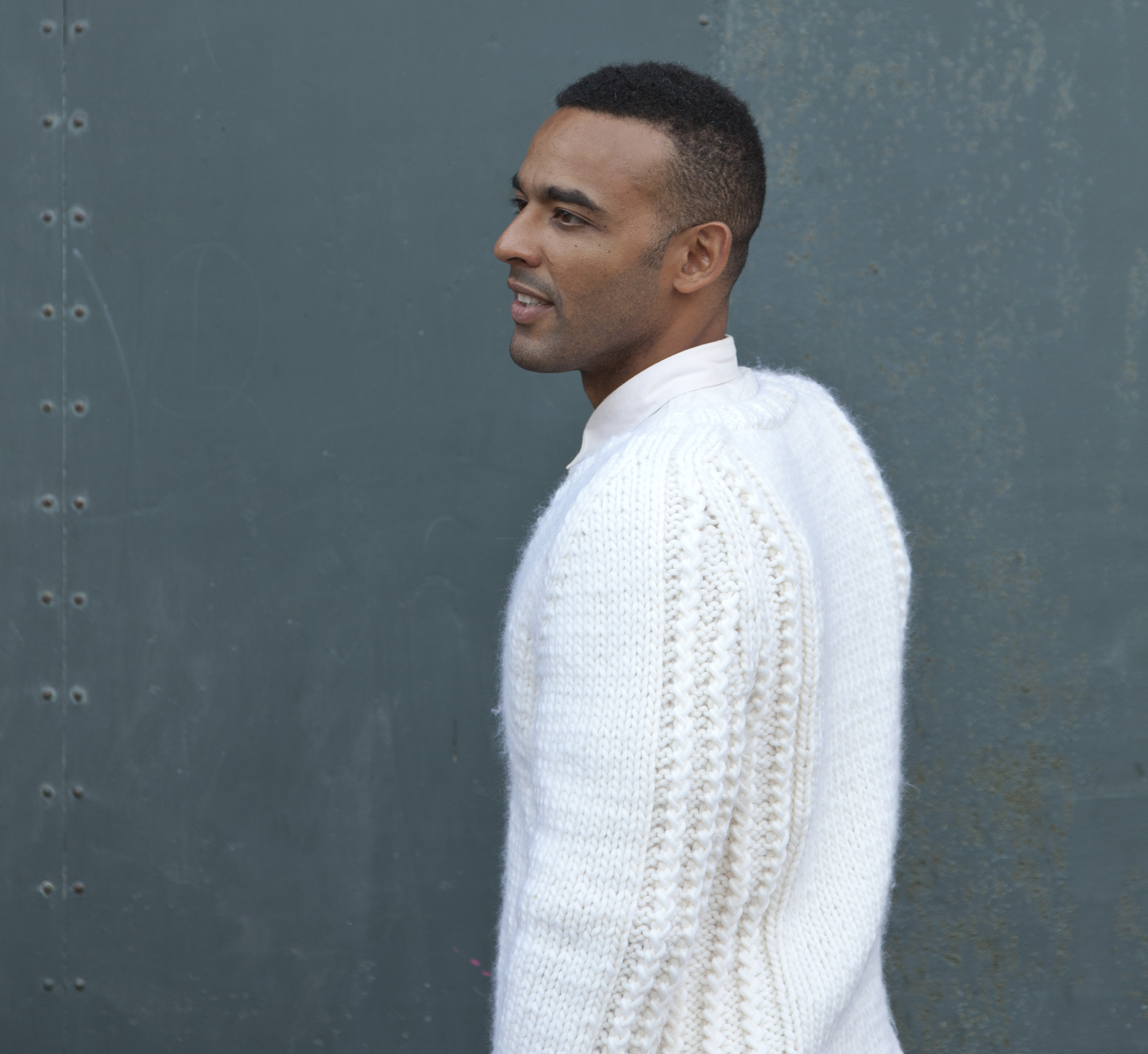 73. 2r-2rsamen-4r-2av-2rx-1av-2rsamen-1r74. 2av-1r-2avx-2r-7av75. 2r-2r samen-2avsamen-2rx-1av-2r76. 2av-1r-2ax-1r-6av77. 2r-2 samen-2r-1av-1rx-2rsamen-1r78. 2av-2avx-1r-5av79. 2r-2rsamen-1r-1av-1r-2rsamen-1r80. 3av-1r-4av81. 2r-2rsamen-1r-2rsamen-1r82. 6av83. 6r 84. 6av85. 6r86. 6av87. afkantenBOORDHALSMET 4 NLD BREIEN OF RONDBREINAALD OP NUMMER 9 OF 1020 boven22 zijkant 22 zijkant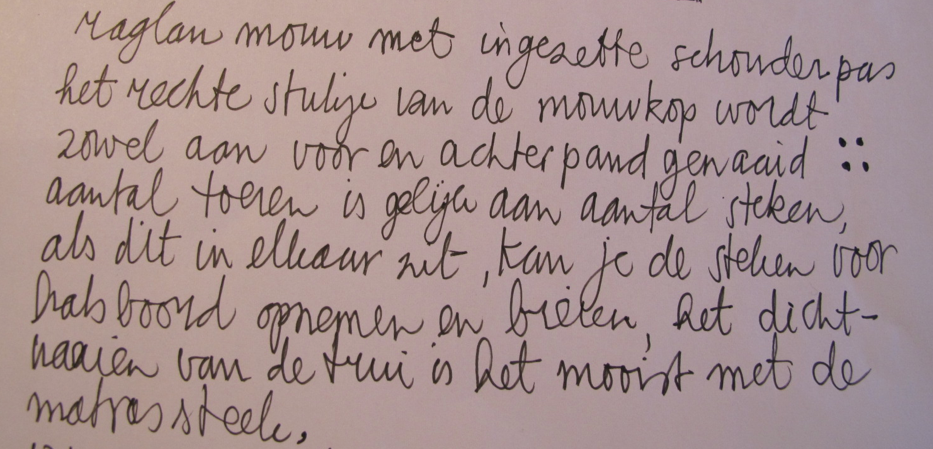 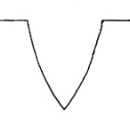 Begin boven bij achterpand1e naald 20 steken2e naald 22 steken3e naald 22 steken64 steken totaalDan boordsteek breien 2r-2aHals breien met 4 naalden achterkant op 1 naald en voorzijden op 2 naalden, het mooist is om een omgekeerde waterdruppel te breien, verticale dubbele mindering. Dat gaat als volgt: Voor de V punt: steek de rechternaald recht door de laatste 2 steken samen, haal beide steken recht af brei de eerste steek van de volgende naald zoals die zich aan doet. Haal de 2 afgehaalde steken over deze gebreide steek heen en schuif deze steek terug op de naald die je net helemaal gebreid hebt, dit herhaal je tot en met de afkantnaald. In  boordsteek breien 2r- 2av-2 r……….      achternld 20 stk      voornld 22 stk + 1 gedraaide  meerdering recht      voornld 22 stk 1e toer2r-2av2e toer 2r-2av-einde van de tweede naald de mindering toepassen3e toer 2r-2av- einde van de tweede naald de mindering toepassen , 4e toer 2r-2av..-einde van de tweede naald de mindering toepassen5e toer afkanten en brei de steken zoals die zich voor doen wordt een mooiere afkanting, bij deze ook aan einde van naald twee de mindering toepassen. Zet alle delen in elkaar met de matrassteek: leg de twee randen precies tegen elkaar steek de maasnaald met draad van onder naar bovenpak de verticale lusjes die tussen de 1e en 2e steek liggen en haal telkens de draad door dit lusje aan de goede kant van het werk, doe dit tellens vanonder naar boven zo krijg je een blinde naad.5 februari 2016: Greenchoice WarmetruiendagDoe ook mee aan de nationale energiebesparingsactie van Klimaatverbond en Greenchoice!Zet de verwarming lager, trek een warme trui aan en bespaar op comfortabele wijze 6% energie per graad en dus 6% CO2 uitstoot!©2016 Greenchoice Warmetruiendag.nl/brei-mee|Bedtime for Bonzo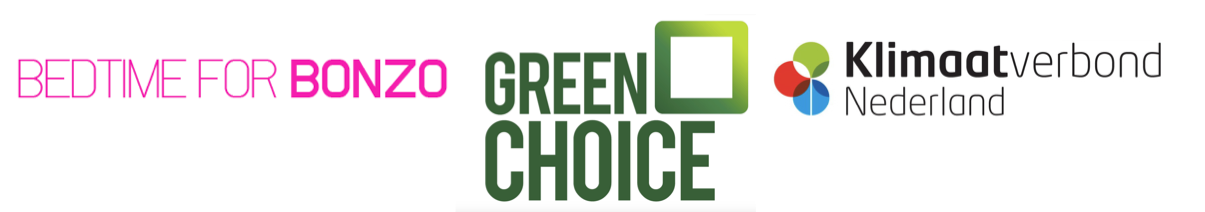 